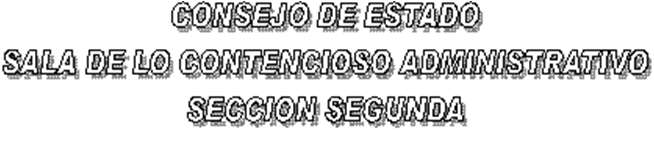 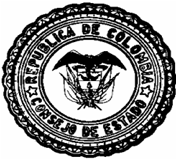 EN SESIÓN CONVOCADA PARA EL DÍA TREINTA (30) DE ABRIL DE DOS  MIL  DOCE (2012) A LAS TRES DE LA TARDE (03:00 P. M.), LA SUBSECCIÓN “B” DE LA SECCIÓN SEGUNDA DEL CONSEJO DE ESTADO, SOMETERÁ A DISCUSIÓN LOS SIGUIENTES PROYECTOS CONSTITUCIONALES:SUBSECCIÓN  "B" DR. GERARDO ARENAS MONSALVEFALLOSAC- 12 - 00049		ACCIÓN DE TUTELA  		 LUZ ALBA RUIZ RAMÍREZ	  (F. DE V. ABR.-30-12)AC- 12 - 00374		ACCIÓN DE TUTELA  		LUZ MIRYAM CIFUENTES RODRÍGUEZ 		         (F. DE V. ABR.-30-12)EL PRESENTE AVISO SE FIJA HOY, TREINTA (30) DE ABRIL DE DOS  MIL  DOCE (2012),	                               EL PRESIDENTE,			GERARDO ARENAS MONSALVE	EL SECRETARIO,			WILLIAM MORENO MORENO